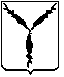 администрация муниципального образования«ГОРОД САРАТОВ»АДМИНИСТРАЦИЯ КИРОВСКОГО РАЙОНАРаспоряжениеВ соответствии с постановлением администрации муниципального образования «Город Саратов» от 9 июня 2015 года № 1411 «Об утверждении Положения о порядке отбора участников для размещения аттракционов в целях проведения спортивных, культурных и иных массовых мероприятий на территории муниципального образования «Город Саратов»:1. Провести отбор участников для размещения аттракционов в сквере у Дворца культуры «Рубин» (между ул. им. Жуковского Н.Е. и ул. Высокой)  16 апреля 2018 года в целях проведения спортивных, культурных и иных массовых мероприятий, направленных на создание досуга жителей Кировского района г. Саратова.2. Определить сроки размещения аттракционов  с 1 мая 2018 года по  31 августа 2018 года.3. Руководителю аппарата администрации Кировского района муниципального образования «Город Саратов» не позднее 12 марта          2018 года разместить на официальном сайте администрации Кировского района муниципального образования «Город Саратов» http://admkir.com настоящее распоряжение и направить для размещения на официальном сайте администрации муниципального образования «Город Саратов» http://www.saratovmer.ru.4. Контроль за исполнением настоящего распоряжения оставляю за собой.Глава администрации Кировского районамуниципального образования «Город Саратов»                               В.И. Карпов28.02.2018№  128-рО проведении отбора участников для размещения аттракционов в сквере у Дворца культуры «Рубин» (между ул. им. Жуковского Н.Е. и ул. Высокой)